农业机械冷却器开发参数需求单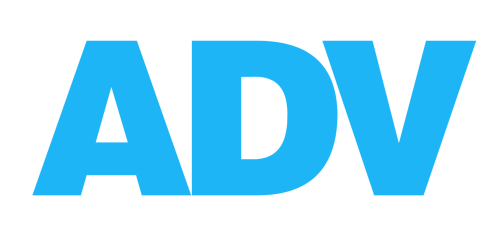 Construction Machinery Cooler development parameter requirement list参数需求（parameter requirement）：备注：   1. 为了设计的准确性，以上参数尽量提供完整准确。   2. 包括发动机或者相关系统有特殊要求的务必要提出来。   3．本表格为通用格式，根据散热系统的要求填写需要的参数。Remark： For precise design, please provide above data required as much as possible.Please point it out if you have any other requirements of engine and related system.Please fulfill the sheet as required.设计(designer)：客户(client )：电话(Telephone)：电话(Telephone)：邮箱(E-mail)：邮箱(E-mail)：传真(Fax)：传真(Fax)：发动机参数(engine parameter)发动机额定功率(engine power(rated speed)发动机参数(engine parameter)冷却液最高工作温度max. coolant working temp)发动机参数(engine parameter)冷却液散热功率(coolant cooler power)发动机参数(engine parameter)水泵流量与压力曲线图(pump flow curve)发动机参数(engine parameter)增压空气流量(charge air flow rate)发动机参数(engine parameter)增压空气温度/功率要求(charge air inlet/outlet temp)发动机参数(engine parameter)要求散热器工作压力(working pressure)发动机参数(engine parameter)发动机资料(engine data)风扇参数(fan parameter)风扇规格(fan type)风扇参数(fan parameter)发动机额定转速下的风扇转速值(fan speed under rated engine speed)风扇参数(fan parameter)风量与风压曲线图(air flow and pressure curve)液压油参数(Hydraulic oil)油规格（物性参数）(physical specification)液压油参数(Hydraulic oil)流量(flow)   液压油参数(Hydraulic oil)散热功率(cooling power)液压油参数(Hydraulic oil)系统温度上限要求(inlet temperature)液压油参数(Hydraulic oil)散热器工作压力(working pressure)液压油参数(Hydraulic oil)允许最大压降(max. allowable pressure drop)传动油参数(Transmission oil)油规格（物性参数）(physical specification)传动油参数(Transmission oil)流量(flow)   传动油参数(Transmission oil)散热功率(cooling power)传动油参数(Transmission oil)系统温度上限要求(inlet temperature)传动油参数(Transmission oil)散热器工作压力(working pressure)传动油参数(Transmission oil)允许最大压降(max. allowable pressure drop)安装要求(Mounting)最大安装外形尺寸(max overall dimension)安装要求(Mounting)各个接口的尺寸及位置要求(location of connections)安装要求(Mounting)换热器组成结构要求(requirement of structure)使用环境/工况要求(working condition)最高环境温度(max ambient temperature)使用环境/工况要求(working condition)设备工作环境特点(working condition characteristics)